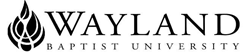 WAYLAND BAPTIST UNIVERSITYPLAINVIEW CAMPUSSCHOOL OF CHRISTIAN STUDIESWayland Baptist University Mission StatementWayland Baptist University exists to educate students in an academically challenging, learning-focused and distinctively Christian environment for professional success and service to God and humankind. THST5362VC01THESIS IISummer 2022May 30-July 23Instructor information:University Phone:  806-291-1167 (email is a much more reliable contact method)Email: randy.rogers@wbu.edu Office hours in Plainview, TX: MW.  8:30-9:00 AM; 11:00-11:59 AM; 1:00-1:30 PMTT.  10:30-11:30; 1:30-3:30 PM.  F. By appointmentAll Emails will be answered within 48 hours—usually much faster within office hours. Office Location:  Flores Building, Wayland Baptist University.   1900 W. 7th. Plainview, TX 79072Class Meeting Time:  As scheduled by the supervisor of the thesisCatalog DescriptionTHST5362: Thesis II – 3 hrs – Research toward the completion of the master’s thesis; supervised by full-time faculty.Prerequisite:  Prerequisite(s): Admission into the MA in Theological Studies thesis (pre-doctoral) track; completion of all required graduate coursework, and minimum of 32 hours total graduate coursework; and approval from thesis approval committee.  Completion of THST5361 Thesis I.Required Texts.  Outcome Competencies:  The student should be able to . . . Select a supervisor and work with that supervisor to establish a thesis committee.Select a thesis topic in consultation with the supervisor and thesis committee.Conduct research in preparation of writing a prospectus for the thesis.Attendance RequirementsAs an online class, your attendance will be determined by weekly login to the class website and consistent participation in assignments.You are required to log in to class each week and meet specific deadlines.  Skipping scheduled weekly assignments will be considered as an “absence” for that particular week.The Division's "no cut" policy allows no unexcused absences.No student missing more than 25% of the class meetings (including both excused and unexcused absences) can pass the course.  Thus, if you miss 3 weeks of weekly assignments and quizzes, you will fail this class.Statement on Plagiarism and Academic Dishonesty: Wayland Baptist University observes a zero tolerance policy regarding academic dishonesty. Per university policy as described in the academic catalog, all cases of academic dishonesty will be reported and second offenses will result in suspension from the university. Disability StatementIn compliance with the Americans with Disabilities Act of 1990 (ADA), it is the policy of Wayland Baptist University that no otherwise qualified person with a disability be excluded from participation in, be denied the benefits of, or be subject to discrimination under any educational program or activity in the university. The Coordinator of Counseling Services serves as the coordinator of students with a disability and should be contacted concerning accommodation requests at (806) 291-3765. Documentation of a disability must accompany any request for accommodations.” Course Requirements.  Formulate Thesis Outline and Chapters based on completed ProspectusComplete ResearchComplete the writing of chapters, introduction, conclusion, and bibliographySubmit Thesis for final evaluation by committee.Complete final oral examination with the committeeCourse Evaluation (Method of Determining Grade)•  University Grading SystemSymbol	Percentage A	90-100B	80-89C	70-79D	60-69F	Below 60Other symbols used for grading include:CR	Credit	Satisfactory, but without qualitative grading.NCR	No Credit		Unsatisfactory, but without qualitative grading.I**	Incomplete		May be given to a student who is passing, but has not completed a term paper, examination, or other required for work reasons beyond the student’s control.IP	In progress		Assigned to a course indicating that at the conclusion of a term the course will still be in progress.X	No grade		No grade has been submitted by the instructor. The course grade which will replace the X must be submitted within 30 days from the beginning of the next full term.W	Withdrawal		Course dropped or withdrawal from the University.WP	Withdraw passing	Course dropped or withdrawal from the University after deadline to withdraw with a W and prior deadline to withdraw with a WP or WF.WF	Withdraw failing	Course dropped or withdrawal from the University after deadline to withdraw with a W and prior to deadline to withdraw with a WP or WF.**A grade of incomplete is changed if the deficiency is made up by midterm of the next regular semester; otherwise, it becomes "F".  This grade is given only if circumstances beyond the student's control prevented completion of work during the semester enrolled and attendance requirements have been met. Computation of final grade The student will receive a grade of Pass/Fail pending completion of the assignments required for the Thesis 2 class, including the Thesis and the oral examination.Student Grade Protection and AppealsStudents shall have protection through orderly procedures against prejudices or capricious academic evaluation. A student who believes that he or she has not been held to realistic academic standards, just evaluation procedures, or appropriate grading, may appeal the final grade given in the course by using the student grade appeal process described in the Academic Catalog.  Appeals may  not  be  made  for  advanced  placement  examinations  or  course  bypass examinations. Appeals are limited to the final course grade, which may be upheld, raised, or lowered at any stage of the appeal process. Any recommendation to lower a course grade must be submitted through the Executive Vice President/Provost to the Faculty Assembly Grade Appeals Committee for review and approval. The Faculty Assembly Grade Appeals Committee may instruct that the course grade be upheld, raised, or lowered to a more proper evaluation. Course Outline/Calendar (Tentative)Weeks 1-4Complete research and chapters.  Submit thesisSet up time for oral examWeeks 5-8Prepare for oral exam while professor evaluate thesis.Time will be allowed for corrections and resubmission if deemed appropriate by committee.  ADDITIONAL INFORMATION	Some assignments may be available on the class home page on Blackboard.The Syllabus and Grades will also be posted on Blackboard Statement on Civility	(Approved by the Administration Cabinet on July 1, 2013)In keeping with Wayland’s mission as a Christian higher education institution, Wayland Baptist University strives to demonstrate civility and Christ-like character in a positive manner where courtesy and respect are afforded to all persons at all times. Members of the University’s student and non-student community can expect Christ’s example to be modeled consistently by trustees, administrators, faculty, staff, and students in order to foster an environment for education and work, contribute to leadership development, and glorify God. While on any campus, attending any event, participating in any course, or engaging in any communication, Wayland trustees, administration, faculty, staff, students, and guests can all have the expectation of civility from one another. (Genesis 1:27; Deuteronomy 5:1-21; Micah 6:8; Matthew 22:36-40; Mark 9:34-35; Luke 10:29-37; John 13:34-35; Romans 12:9-21, 13: 7-10, 15:7; Galatians 3:26-28; Ephesians 2:8-9, 4:1-3, 22-29; Philippians 4:8; Colossians 3:12-17; 1 Timothy 4:12; James 2:1-4; 1 Peter 2:21)TITLEEDITOR/AUTHORPUBLISHEDYEARISBN#A Manual for Writers of Research Papers, Theses, and DissertationsKate L. TurabianUniversity of Chicago Press9th2018ISBN: 978-0-226-43057 (paper); 978-0-226-43060 (eBook)